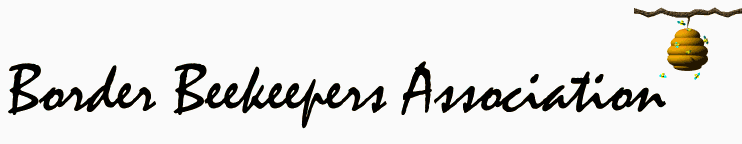 Beekeeping Taster DaySunday 13th January 201910am – 4 pmNewstead Village Hall, MelroseCome and learn about bees and beekeeping. Whether you might be interested in starting to keep bees or just interested, this will be the day for you.The day will include presentations, demonstration of the way a hive works and what to do next if you decide that beekeeping is for youEarly booking recommended as places are very limited.The cost of the day will be £45 to include tea and coffee.Enquires to johnrobertwilkinson@gmail.comMobile 07980129996